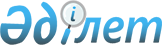 О переименовании составной части города Семей Восточно-Казахстанской областиСовместные постановление Восточно-Казахстанского областного акимата от 28 октября 2019 года № 376 и решение Восточно-Казахстанского областного маслихата от 5 ноября 2019 года № 34/378-VI. Зарегистрировано Департаментом юстиции Восточно-Казахстанской области 14 ноября 2019 года № 6275
      Примечание ИЗПИ.

      В тексте документа сохранена пунктуация и орфография оригинала.
      В соответствии с подпунктом 4) пункта 1 статьи 6, пунктом 2 статьи 27 Закона Республики Казахстан от 23 января 2001 года "О местном государственном управлении и самоуправлении в Республике Казахстан", подпунктом 4-1) статьи 11 Закона Республики Казахстан от 8 декабря 1993 года "Об административно-территориальном устройстве Республики Казахстан", на основании постановления акимата города Семей от 23 июля 2018 года № 1362 и решения маслихата города Семей от 23 июля 2018 года № 27/179-VI "О внесении предложений по переименованию улиц города Семей", учитывая заключение Республиканской ономастической комиссии при Правительстве Республики Казахстан от 9 августа 2019 года акимат Восточно-Казахстанской области ПОСТАНОВЛЯЕТ и маслихат Восточно-Казахстанской области РЕШИЛ:
      1. Переименовать улицу Краснознаменная города Семей Восточно-Казахстанской области в улицу Баян Байғожиной.
      2. Настоящее совместное постановление и решение вводятся в действие по истечении десяти календарных дней после дня их первого официального опубликования.
					© 2012. РГП на ПХВ «Институт законодательства и правовой информации Республики Казахстан» Министерства юстиции Республики Казахстан
				
      Аким области 

Д. Ахметов

      Председатель сессии 

Г. Чемоданов

      Секретарь областного маслихата 

В. Головатюк
